Corrigendum-IVBihar Medical Services and Infrastructure Corporation Limited (BMSICL) had invited E-Bids from the interested parties for establishing & operationalizing High-end pathology services on Hub and Spoke Model with Hub at Centre of Excellence (CoE) in Nalanda Medical College & Hospital (NMCH), Patna and spokes cum sample collection centres in all Medical colleges and Hospitals, vide Notice Inviting Tender No.-BMSIC/2019-20/ME-134. In order to facilitate the maximum participation of bidders, the tender schedule is being revised as following.              Sd/-  GM (Procurement)                                                                                                             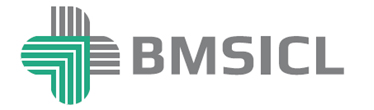 Bihar Medical Services & Infrastructure Corporation Limited    4th floor State Building Construction Corporation Limited. Hospital Road, Shastri Nagar, Patna 800023, Phone/Fax: +91612 2283287,+ 91612 2283288Tender Reference No. BMSICL/2019-20/ME-134Date and time for downloading of bid document Up to 18th December 2019 till 15:00 Hrs. Last date and time of submission of online bids19th December 2019 till 17:00 Hrs. Last date and time of submission of original documents of EMD, Tender Fee and Document.20th December 2019 till 14:00 Hrs.  Date, Time and Place of opening of Technical Bid20th December 2019 (at 15:00 Hrs.) on the website of www.eproc.bihar.gov.in in the office of BMSICL Date and time of opening of financial Bids To be announced later on www.eproc.bihar.gov.in 